ÖZGEÇMİŞ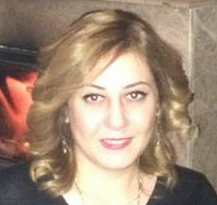 Adı Soyadı: MELİKE BİLGİDoğum Tarihi ve Yeri: 29.04.1981 – NAZİLLİUnvanı: Dr.h-faktörü: 7İletişim Bilgileri: Çankırı Karatekin Üniversitesi Fen Fakültesi Kimya BölümüGSM: 0 (530) 8815049e-posta: melikesahin@karatekin.edu.trÖğrenim Durumu:Yabancı Dil: İngilizceDoktora Tez Başlığı: Etanol-metanol karışımının tayini için yüzey baskılı elektrotların modifiye edilmesiyle amperometrik alkol biyosensörünün geliştirilmesiDoktora Tez Danışmanı:Prof. Dr. Erol AYRANCIYüksek Lisans Tez Başlığı: Suda çözünen bazı vitaminlerin çözelti özelliklerinin incelenmesiYüksek Lisans Tez Danışmanı: Prof. Dr. Güler AYRANCIAraştırma Alanları: Sensörler ve Enzim Temelli Biyosensörler,Polimer-Biyomolekül Etkileşimleri, Kimyasal Termodinamik, Endemik Bitkilerin Antioksidant AktiviteleriGörevleri: Akdeniz Üniversitesi Fen Bilimleri Enstitüsü Kimya Bölümü Araştırma Görevlisi (2005-2013)Burslar:Projeler:“Fenolik bileşiklerce zenginleştirilmiş D. hastata ve S. arguta ekstraktlarının farklı lipid model sistemlerinde meydana gelen lipid peroksidasyonu üzerine etkileri ve in vitro radikal yakalama aktivitelerinin incelenmesi” başlıklı projede araştırmacı (2013-2014)Proje yürütücüsü: Öğr. Grv. Dr. Naciye ERKAN (Teknik Bilimler Meslek Yüksekokulu/Akdeniz Üniversitesi)      Destek kuruluşu:Akdeniz Üniversitesi- Bilimsel Araştırma Projeleri Yönetim Birimi, Proje No: 2013.01.0115.007  (2013-2014)“Endemik Bitki Ekstraktları ve/veya Saf Antioksidan Karışımları Kullanılarak Yüksek Oksidatif Stabiliteye Sahip Balık Yağı Mikrokapsüllerinin Püskürtmeli Kurutma Tekniği ile Hazırlanması” başlıklı projede araştırmacı (2013-2014)Proje yürütücüsü: Öğr. Grv. Dr. Dr. Naciye ERKAN (Teknik Bilimler Meslek Yüksekokulu/Akdeniz Üniversitesi)      Destek kuruluşu:Bilim Sanayi ve Teknoloji Bakanlığı-Bilim ve Teknoloji Genel Müdürlüğü-Teknogirişim Sermayesi Destek Projesi, Teknogirişim TGSD No: 0760.TGSD.2013“Mikrodalga Isıtma Koşullarında Karnosik Asit ve Sesamolün Ayçiçek Yağının Oksidasyonunun Kinetiği Üzerine Etkilerinin İncelenmesi” başlıklı B-tipi projede araştırmacı (2005-2006)Proje yürütücüsü: Prof. Dr. Erol Ayrancı (Akdeniz Üniv. Kimya ABD başkanı)     Destek kuruluşu:Akdeniz Üniversitesi-Bilimsel Araştırma Projeleri Yönetim BirimiProje No: 2005. 01.0200.001YAYIN LİSTESİScience Citation Index (SCI-Expanded) Tarafından Taranan Dergilerde Yayınlanmış MakalelerM. BİLGİ, E. AYRANCI “Biosensor application of screen-printed carbon electrodes modifiedwith nanomaterials and a conducting polymer: Ethanol biosensorsbased on alcohol dehydrogenase” Sensors and Actuators B: Chemical, 237 (2016) 849-855.M. SAHIN, N. ERKAN, E. AYRANCI “Solution Behavior of p-Coumaric, Caffeic and Ferulic Acids in Methanol as Determined from Volumetric Properties: Attempts to Explore a Correlation with Antioxidant Activities” J Solution Chem, 45 (2016) 52-66.M. SAHIN, E. AYRANCI, Electrooxidation of NADH on Modified Screen-Printed Electrodes: Effects of Conducting Polymer and Nanomaterials, Electrochimica Acta 166 (2015) 261–270.M. SAHIN, E. AYRANCI “Studies on the interactions of diglycine and triglycine with polyethylene glycol 400 in aqueous solutions by density and ultrasound speed measurements” Journal of Chemical Thermodynamics,58, (2013),70-82.B. LAL, M. SAHIN, E. AYRANCI “Volumetric studies to examine the interactions of imidazolium based ionic liquids with water by means of density and speed of sound measurements” Journal of Chemical Thermodynamics, 54,(2012), 142–147.M. SAHIN, E. AYRANCI “Volumetric properties of (ascorbicacid + polyethyleneglycol 3350 + water) systems at T = (288.15, 298.15, and 308.15) K”,J. Chem. Thermodynamics43,(2011), 177–185.M. SAHIN, Z. YESİL, M. GUNEL, S. TAHIROGLU, E. AYRANCI, “Interactions of glycine with polyethylene glycol studied by measurements of density and ultrasoundspeed in aqueous solutions at various temperatures” Fluid Phase Equilibria 300,(2011), 155–161.M. GUIX, B. PEREZ, M. SAHİN, M. ROLDAN, A. AMBROSIA, A. MERKOCI, “Structural characterization by confocal laser scanning microscopy and electrochemical study of multi-walled carbon nanotube tyrosinase matrix for phenol detection” Analyst, 135, (2010), 1918-1925.M. SAHIN, K. AYRANCI, E.KOSUN, E. AYRANCI, “Density, sound velocity and viscosity properties of aqueous sodium metatungstate solutions and an application of these solutions in heavy mineral separations” Chemical Geology, 264(1-4), (2009), 96-100.E. AYRANCI, M. SAHIN, “Interactions of polyethylene glycols with water studied by measurements of density and sound velocity” Journal of Chemical Thermodynamics, 40(8), (2008), 1200-1207.G. AYRANCI, M. SAHIN, E. AYRANCI, “Volumetric properties of ascorbic acid (vitamin C) and thiamine hydrochloride (vitamin B1) in dilute HCl and in aqueous NaCl solutions at (283.15, 293.15, 298.15, 303.15, 308.15, and 313.15) K” Journal of Chemical Thermodynamics, 39(12), (2007), 1620-1631.Uluslararası bilimsel toplantılarda sunulan ve özeti bildiri kitabında basılan bildirilerM. BİLGİ, E. M. SAHİN, E. AYRANCI, “Preparation of screen-printed carbon electrode modified rosmarinic acid: Application as redox mediator for biosensor” International Conference: 10th Aegean Analytical Chemistry Days, 29 Semptember-2 October 2016, Çanakkale-TURKEY (poster presentation).M. BİLGİ, E. M. SAHİN, E. AYRANCI, “Rosmarinic acid modified screen-printed electrode of NADH sensor” 3rd International Biosensor Congress, 5-7 October 2016, Ankara-TURKEY (poster presentation).N. ERKAN, M. SAHIN,  A. OZMEN, I. CINGILBEL” Quinone reductase inducing and cytotoxic effects of extracts from dorystaechas hastate and sideritis arguta against H2O2-induced oxidative stress: Lipid peroxidation inhibiting capacities” 15th International Conference on Oxidative Stress Reduction, Redox Homeostasis & Antioxidants, 22-24 June 2015, Paris – France, (poster presentation).M. SAHIN, E. AYRANCI, “Synergic Effect of Nanoparticles and Poly(neutral red) on Oxidation of NADH with Screen-Printed Electrodes”, 10th International Electrochemistry Meeting, 4-8 September 2013, KONYA (poster presentation)M. SAHIN, E. AYRANCI, “Investigation of Oxidation of NADH with Different Screen-Printed Electrodes by Cyclic Voltammetry Method”, Internationally Participated Electrochemistry Workshop, 23-28 Haziran 2013, MUĞLA M. SAHIN, E. AYRANCI, “Alcohol dehydrogenase biosensor based on screen-printed Meldola’s Blue/Carbon electrode”, 8th Aegean Analytical Chemistry Days, 16-20 September 2012, Urla-İZMİR (poster presentation).M. SAHIN, E. AYRANCI, “Disposable amperometric biosensor based on screen-printed carbon electrode coated with alcohol oxidase for alcohol determination”, 8th Aegean Analytical ChemistryDays, 8th Aegean Analytical ChemistryDays, 16-20 September 2012, Urla-İZMİR (poster presentation) M. SAHIN, E. AYRANCI, “Development of a disposable ethanol biosensor on screen-printed Meldola’s Blue/Carbon electrode coated with alcohol dehydrogenase, 9th International Electrochemistry Meeting in Turkey, 25-29 September 2011, Çeşme-İZMİR (poster presentation).M. GUIX, M. SAHIN, G. ALARCON, B. PEREZ, A AMBROSI and A. MERKOCI, “Optimization of screen-printed electrode modified with multi-walled carbon nanotubes and tyrosinase for phenol biosensor fabrication”, ECASIA 09, 13th European Conference on Applications of Surface and Interface Analysis, October 18-23, 2009, Antalya-TURKEY (Oral presentation).M. GUIX, M. SAHIN, G. ALARCON, B. PEREZ, A AMBROSI and A. MERKOCI, “Design of a phenol biosensor based on carbon nanotubes”,Environmental Risk Management Tools For Water Quality Monitoring, Southampon Workshop, 30th March 2009, National Oceanographic Centre,Southampton (UK) (poster presentation).Ulusal bilimsel toplantılarda sunulan ve özeti bildiri kitabında basılan bildirilerM. ŞAHİN, E. M. ŞAHİN, E. AYRANCI, “Politiyonin/Çok Duvarlı Karbon Nanotüp Modifiyeli Yüzey Baskılı Karbon Elektrotları Temel Alan Yeni Amperometrik NADH Sensörü” IV. Fiziksel Kimya Kongresi, 5-8 Haziran 2014, DENİZLİ (sözel sunum)M. ŞAHİN, E. AYRANCI,“Tek Kullanımlık Farklı Türde Yüzey Baskılı Elektrotlar ile Akışa Enjeksiyon Analiz Sistemi Kullanılarak NADH’nin Amperometrik Olarak Tayin Edilmesi” XXVI. Uluslar arası katılımlı Ulusal Kimya Kongresi, 1-6 Ekim 2012, Fethiye-MUĞLA (poster sunumu).M. ŞAHİN, E. AYRANCI, “Bovin Serum Albumin ve Polietilen Glikol 10000 Arasındaki Etkileşimlerin Ses Hızı ve Yoğunluk Ölçümleri İle İncelenmesi” XXVI. Uluslar arası katılımlı Ulusal Kimya Kongresi, 1-6 Ekim 2012, Fethiye-MUĞLA (poster sunumu).M. ŞAHİN, E. AYRANCI, “Polietilen Glikol ve Su Arasındaki Etkileşimlerin Yoğunluk ve Ses Hızı Ölçümleri ile İncelenmesi” XXII. Ulusal Kimya Kongresi, Doğu Akdeniz Üniversitesi, 6-10 Ekim 2008, Mağusa- KIBRIS (poster sunumu).M. ŞAHİN (Katılımcı) 8. Ulusal Kromotografi Kongresi (Kromotografi 2008), 9-11 Haziran 2008, ISPARTA.G. AYRANCI,M. ŞAHİN, E. AYRANCI, “Suda Çözünen Bazı Vitaminlerin Çözelti Özelliklerinin İncelenmesi”, XX. Ulusal Kimya Kongresi, Kayseri Üniversitesi, 4-8 Eylül 2006, KAYSERİ (poster sunumu)Yurtdışı Deneyimi  Erasmus Placement Programme schoolor, Research Project “Optimization of screen-printed electrode modified with multi-walled carbon nanotubes and tyrosinase for phenol biosensor fabrication” 25.10.2008- 25.01.2009, Instut Catala de Nanotechnologia (ICN), Barcelona/SPAIN.  Katıldığı EğitimlerBiyosensörler: Metodlar, Uygulamalar ve Son Gelişmeler Lisanüstü Yaz Okulu, 25 Haziran-1 Temmuz 2012, Gümüşlük/BODRUM.II. LisansüstüUygulamalı Elektrokimya Lisansüstü YazOkulu, 19-22 Haziran 2012, ÇANAKKALE.Temel Kemometri Eğitimi, 31 Temmuz-2 Ağustos 2011, Adrasan/ANTALYA.14. Verdiği Lisans Dersleri15. Verdiği Lisans Üstü DersleriYardımcı Olduğu Lisans Laboratuvar Uygulamaları ve DersleriDereceBölüm/ProgramÜniversiteYılDoktoraFen Bilimleri EnstitüsüKimya Bölümü / Analitik Kimya ABDAkdeniz Üniversitesi2013Yüksek LisansFen Bilimleri EnstitüsüKimya Bölümü / Fizikokimya ABD Akdeniz Üniversitesi2006LisansFen-Edebiyat FakültesiKimya Bölümü Akdeniz Üniversitesi2003 Bursun Adı  Alındığı Kuruluş Bursun Kullanıldığı Yer YılıErasmus Placement Programme ScholarshipAkdeniz Üniversitesi Erasmus OfisiInstut Catala de Nanotechnologia (ICN), Barcelona/Spain.  Ekim 2008-Ocak 2009KİM 161KimyaKİM 169Kimya-IKIM 149 Kromatografik Analiz YöntemleriKIM 165Analitik Kimya ve Enstrümental Analiz KIM 208Analitik Kimya Laboratuvarı-IKIM 102Genel Kimya-IIKİM 571Biyosensörler, Temel İlkeler ve UygulamalarıKİM 572Elektrokimyasal BiyosensörlerSıraNoDersin AdıKredisi1Genel Kimya Laboratuvarı I3 (0+3)2Genel Kimya Laboratuvarı II3 (0+3)3Kalitatif Analiz Laboratuvarı5 (0+6) 4Kantitatif Analiz Laboratuvarı5 (0+6) 5Organik Kimya Laboratuvarı I3 (0+4)6Organik Kimya Laboratuvarı II5 (0+6)7Fiziksel Kimya Laboratuvarı3 (0+3)8Elektrokimya Laboratuvarı5 (3+2)9Enstrumental Analiz Laboratuvarı5 (3+3)10Biyokimya Laboratuvarı5 (3+2)11BitirmeÖdevi - I12BitirmeÖdevi - II